Министерство образования Московской области
Государственное бюджетное профессиональное образовательное учреждение
Московской области «Щелковский колледж»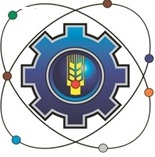 (ГБПОУ МО «Щелковский колледж»)ПРОГРАММА ПРОИЗВОДСТВЕННОЙ ПРАКТИКИПДП.00 ( ПРЕДДИПЛОМНОЙ)	по специальности среднего профессионального образования09.02.06 Сетевое и системное администрирование	2020г.  Рабочая программа преддипломной  практике составлена в соответствии с Федеральным государственным образовательном стандартом по специальности среднего профессионального образования 09.02.06 Сетевое и системное администрирование , утвержденного приказом Министерства образования и науки РФ от 09.12.2016г. № 1548.Организация-разработчик:Государственное бюджетное профессиональное образовательное учреждение Московской области «Щелковский колледж» (ГБПОУ МО «Щелковский колледж»).Разработчик:___________________________________________________________________________И. О. Ф., должность, категория, ученая степень, звание.Рецензент ___________________________________________________________________________И. О. Ф., должность, категория,  ученая степень, звание, место работы.РАССМОТРЕНАпредметной (цикловой)комиссией___________________________________________________________________от «____»_______20____г.протокол № ____________Председатель ПЦК_____________ И.О. ФамилияСодержание1. ПАСПОРТ РАБОЧЕЙ ПРОГРАММЫ ПРЕДДИПЛОМНОЙ ПРАКТИКИ1.1 Область применения программыРабочая программа преддипломной практики является частью программы подготовки специалистов среднего звена в соответствии с ФГОС СПО по специальности09.02.06 Сетевое и системное администрирование в части освоения квалификации: сетевой и системный администратор.Рабочая программа преддипломной практики может быть использована в дополнительном профессиональном образовании и профессиональной подготовке сетевых и системных администраторов при наличии среднего общего образования.1.2 Цель и задачи преддипломной практики:Целью преддипломной практики является подготовка студентов к итоговой государственной аттестации, а также сбор, систематизация и обобщение практического материала, в т.ч. для использования в выпускной квалификационной работе;Задачами преддипломной практики являются:  сбор студентами-практикантами материалов для выполнения выпускной квалификационной работы и подготовки к итоговой государственной аттестации, закрепление и углубление в производственных условиях знаний и умений, полученных студентами при изучении общих профессиональных дисциплин и во время прохождения практики по профилю специальности на основе изучения деятельности конкретного предприятия;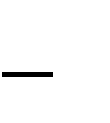   приобретение студентами навыков организаторской работы и оперативного управления производственным участком при выполнении обязанности дублеров инженерно-технических работников со средним профессиональным образованием;  ознакомление непосредственно на производстве с передовой технологией, организацией труда и экономикой производства;  развитие профессионального мышления и организаторских способностей в условиях трудового коллектива.1.3 Место преддипломной практики в структуре ППССЗ СПОПреддипломная практика является обязательным этапом обучения сетевого и системного администратора и предусматривается учебным планом колледжа экономики, права и информатики; ей предшествует освоение студентами профессиональных модулей: ПМ 01 «Выполнение работ по проектированию сетевой инфраструктуры», ПМ.02 «Организация сетевого администрирования», ПМ.03 «Эксплуатация объектов сетевой инфраструктуры» предполагающие проведение лекционных, практических и лабораторных занятий с обязательным итоговым контролем в форме дифференцированного зачета.В преддипломной практике принимают участие студенты 4 курса (8 семестр), обучающиеся по указанной специальности. Практика проводится после прослушивания основного курса в сроки, определяемые подразделением, отвечающим за ее организацию и проведение.Объектами профессиональной деятельности студентов в период практики на предприятии являются технологические процессы сборки, разработки программного обеспечения, настройки и технического обслуживания вычислительных комплексов, систем, сетей и их функциональных устройств. Студенты осуществляют сбор материалов для выполнения выпускной квалификационной работы согласно тематическому плану программы практики.Итогом преддипломной практики является оценка, которая приравнивается к оценкам теоретического обучения и учитывается при подведении результатов общей успеваемости студентов. Оценка выставляется руководителем практики от колледжа на основании собеседования со студентом и его отчета о прохождении практики, с учетом личных наблюдений за самостоятельной работой практиканта, характеристики и предварительной оценки руководителя практики от предприятия.Студенты, не выполнившие требований программы преддипломной практики или получившие отрицательную характеристику, отчисляются из колледжа.2. ПРИМЕРНЫЙ ТЕМАТИЧЕСКИЙ ПЛАН ПРЕДДИПЛОМНОЙ ПРАКТИКИ3.СОДЕРЖАНИЕ ПРЕДДИПЛОМНОЙ ПРАКТИКИ4. УСЛОВИЯ РЕАЛИЗАЦИИ ПРОГРАММЫ ПРАКТИКИТребования к документации, необходимой для проведения практикиДля проведения практики в колледже разработана следующая документация:положение об учебной и производственной практике студентов;рабочая программа практики;календарно-тематический план;приказ о назначении руководителя практики от образовательного учрежденияприказ о закреплении темы выпускной квалификационной работы в форме дипломного проекта (работы)договоры с предприятиями по проведению практики;приказ о распределении студентов по базам практики;план-график консультаций и контроля за выполнением студентами программы практики (при проведении практики на предприятии);график защиты отчетов по практике.Требования к учебно-методическому обеспечению практикиВ целях реализации требований к учебно-методическому обеспечению практики разработаны и утверждены:Задания на практику;Методические рекомендации для студентов по выполнению видов работ на практике;Методические рекомендации по формированию отчетов по практике;Методические рекомендации по оформлению дневника по практике;Критерии оценки прохождения практики и защиты отчетов.Требования к студенту-практиканту:При прохождении практики студент обязан:руководствоваться программой практики;в полном объеме выполнять задания и рекомендации руководителя практики;строго соблюдать действующие на предприятии (в организации) правила внутреннего распорядка;строго соблюдать правила охраны труда, техники безопасности и производственной санитарии;поддерживать имидж предприятия;сохранять коммерческую тайну предприятия;ответственно относиться к выполнению производственных обязанностей и заданий;Требования к материально-техническому обеспечению практикиПреддипломная практика студентов должна проходить в одном из подразделений предприятия (организации, учреждения), выполняющего экономические, плановые, организационные или управленческие функции, или их комплекс с применением информационных технологий. Имея рабочее место в одном из таких подразделений, студенты знакомятся с деятельностью других подразделений по мере выполнения программы практики.Во время прохождения практики студенты соблюдают и выполняют все требования, действующие на предприятии, правила внутреннего трудового распорядка. На время практики студент может быть принят на вакантную штатную должность с выполнением конкретного производственного задания и оплатой труда. В этом случае на него распространяются все положения трудового законодательства и положения соответствующей должностной инструкции.направляются на места практики в соответствии с договорами, заключенными с базовыми предприятиями и организациями, или по запросу предприятий.4.5. Материально-техническое обеспечение производственной практики:Для проведения производственной практики, для выполнения целей и задач практики необходимо:Материально техническое обеспечение производственной практики осуществляет- ся за счет принимающей стороныДоступ к интернет-ресурсам4.6. Информационное обеспечение обучения.Перечень рекомендуемых учебных изданий, Интернет-ресурсов, дополнительной литературы1. Проектирование информационных систем : учебник и практикум для СПО / Д. В. Чистов, П. П. Мельников, А. В. Золотарюк, Н. Б. Ничепорук ; под общ. ред. Д. В. Чистова. — М. : Издательство Юрайт, 2017. — 258 с. — (Профессиональное обра- зование).2. Построение коммутируемых  компьютерных  сетей  [Электронный  ресурс]  /  Е.В. Смирнова, И.В. Баскаков, А.В. Пролетарский, Р.А. Федотов. - 2-е изд., испр. - М. : Национальный Открытый Университет «ИНТУИТ», 2016. – Режим доступа : www.biblioclub.ru.Интернет-ресурсы:http://www.wiley.com/compbooks/fastethernethttp://www.gigabit-ethernet.orghttp://www.microsoft.com/rushttp://www.novell.ru	ДОГОВОРна проведение производственной практики студентов ГБПОУ МО «Щелковский колледж»д. Долгое Ледово								     «___» _______ 20____ г_______________________________________________________________________________в лице руководителя________________________________________________, действующего на основании __________________, именуемый в дальнейшем«ОРГАНИЗАЦИЯ», с одной стороны, и ГБПОУ МО «Щелковский колледж», в лице директора Бубич Флоры Владимировны, действующей на основании Устава, именуемый в дальнейшем «КОЛЛЕДЖ», с другой стороны, заключили настоящий договор о нижеследующем: ПРЕДМЕТ ДОГОВОРА1.1. Предметом настоящего договора является проведение производственной практики студента __ курса специальности ______________________________________________________Колледжа в Организации в формате удаленной работы с применением дистанционных образовательных технологий и электронного обучения при онлайн взаимодействии с руководителем практики.2. ОБЯЗАТЕЛЬСТВА СТОРОН2.1. Организация обязуется:2.1.1. Предоставить Колледжу __ место для проведения производственной практики студента  __ курса, по специальности_______________________________ период с ___________ по _________________ (в сроки, предусмотренные учебным планом Колледжа).2.1.2. Обеспечить студентам безопасные условия прохождения практики, а также бытовые и санитарно-гигиенические условия.2.1.3. Допускать студентов до начала практики только после обучения их в Организации правилам охраны труда, охраны окружающей среды и проверки их знаний в установленном для данной Организации порядке (обязательные инструктажи по охране труда и технике безопасности: вводный и на рабочем месте с оформлением установленной документации, правилам внутреннего трудового распорядка, обучение безопасным методам работы и т.п.).2.1.4. Обеспечить студентов на время прохождения практики предохранительными приспособлениями по нормам, установленным для соответствующих категорий работников данной Организации за счет средств этой Организации.2.1.5. Ознакомить в установленном в Организации порядке студентов-практикантов с трудовым законодательством и правилами внутреннего распорядка, действующими в Организации, правилами охраны труда.2.1.6. Расследовать и учитывать несчастные случаи, если они произойдут со студентами в период практики в Организации, в соответствии с действующим в Организации Положением о расследовании и учете несчастных случаев на производстве.2.1.7. Создать необходимые условия для выполнения студентами программ производственной практики. Не допускать использования студентов-практикантов на должностях, не предусмотренных программой практики и не имеющих отношения к специальности студентов.2.1.8. Не позднее начала практики назначить приказом по Организации руководителя практики от Организации. Заверенную копию этого приказа выслать в адрес Колледжа не позднее 3 дней после начала практики.2.1.9. Оплата труда студентов в период производственной практики при выполнении ими производительного труда осуществляется в порядке, предусмотренном законодательством Российской Федерации для организации.2.1.10. Обеспечить работу руководителей практики от Организации по руководству практикой студентов в тесном контакте с руководителем практики от Колледжа.2.1.11. Предоставить студентам-практикантам и преподавателям Колледжа, руководителям практики возможность пользоваться лабораториями, кабинетами, библиотекой, чертежами и чертежными принадлежностями, технической и другой документацией в подразделениях Организации, необходимыми для успешного освоения программы производственной практики и выполнения ими индивидуальных заданий.2.1.12. Обеспечить студентов-практикантов помещениями для практических занятий.2.1.13. Установить продолжительность рабочего дня для работников в возрасте от шестнадцати до восемнадцати лет – не более 36 часов в неделю; для студентов старше 18 лет при прохождении производственной практики не более 40 часов в неделю.2.1.14. Обеспечить табельный учет выходов на работу студентов-практикантов. Обо всех случаях нарушения студентами трудовой дисциплины и правил внутреннего распорядка Организации сообщать в Колледж.2.1.15. По окончании практики дать характеристику о работе каждого студента-практиканта. 2.2.Колледж обязуется:2.2.1. До начала практики представить Организации для ознакомления программу практики и список студентов, направляемых на практику, и, при необходимости, направить руководителя (руководителей) практики от Колледжа для проведения работ по подготовке к прибытию студентов-практикантов.2.2.2. Направить в Организацию студентов в сроки, предусмотренные настоящим договором.2.2.3. Выделить в качестве руководителя (руководителей) практики от Колледжа наиболее квалифицированных преподавателей по специальности _____________________________________________________________________________________2.2.4. Оказывать работникам Организации, руководителям практики студентов от Организации методическую помощь в организации и проведении практики.2.2.5. Поручить руководителю практики от Колледжа:• устанавливать связь с руководителями практики от Организации и совместно с ними составлять рабочую программу проведения производственной практики;• разрабатывать тематику индивидуальных заданий для студентов-практикантов;• принимать участие в распределении студентов-практикантов по рабочим местам или перемещении их по видам работ;• осуществлять контроль за соблюдением сроков производственной практики и ее содержанием;•оценивать результаты выполнения студентами-практикантами программы производственной практики. 3. ОТВЕТСТВЕННОСТЬ СТОРОН3.1. За невыполнение условий настоящего договора стороны несут ответственность в соответствии с законодательством Российской Федерации.3.2. Руководители производственной практики от Колледжа несут ответственность совместно с руководителем производственной практики от Организации за безопасность студентов-практикантов.4. СРОК ДЕЙСТВИЯ ДОГОВОРА4.1. Настоящий договор вступает в юридическую силу с «____» __________ 20____ года и действует до окончания производственной практики. 5. ПОРЯДОК ИЗМЕНЕНИЯ УСЛОВИЙ И РАСТОРЖЕНИЯ ДОГОВОРА5.1. Изменение условий настоящего договора возможно при взаимном согласии Сторон. Изменения фиксируются Дополнительным соглашением.                                         5.2. Договор может быть расторгнут досрочно одной из Сторон в случаях, когда другая Сторона не выполняет взятых на себя обязательств, предусмотренных настоящим договором.5.3. Все споры, возникающие между сторонами по настоящему договору, разрешаются в установленном порядке действующим законодательством Российской Федерации. 6. ДОПОЛНИТЕЛЬНЫЕ УСЛОВИЯ (ф.и.о. студента)7. ПРОЧИЕ УСЛОВИЯ7.1. Настоящий договор составлен в двух экземплярах, имеющих одинаковую юридическую силу, по одному экземпляру для каждой из Сторон настоящего договора.СОГЛАСОВАНОПредставители  работодателя:__________________________________________________«____»_____________20___ г.УТВЕРЖДАЮДиректор__________ Ф. В. Бубич«____»____________20___ г.Квалификация
Сетевой и системный администратор№ п/пВиды работНаименование видов, разделов и тем практикиКоличествочасов1организовывать доступ к локальным и глобальным сетям;  стандартизацию сетей.Вводное занятие. Ознакомление с предприятием. Инструктаж по технике безопасности.102осуществлять выбор сетевой        топологии,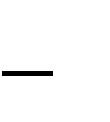 работать	стехнической	и проектнойдокументацией по организации сегментов сетиПрактика на рабочих местах.802.1на уровне хоста выполнять основные задачиадминистрирования, реализовывать на процедурном уровне задачи обеспечения политикиинформационной безопасности,доступности и надежностиинформационных ресурсов сетиОбоснование актуальности темы выпускной квалификационной работы102.2анализ производительности и надежности, управлениебезопасностью, учет трафика, управление конфигурациейПостановка проблемы, анализ степени исследованности проблемы, обзор литературы.142.3выполнять мониторинг и проводить	анализ работы локальной сети с использованием программно- аппаратных средствСодержательная характеристика объекта исследования.203Оформление отчета. Зачет по преддипломной практике.10Итого144 часа (4 недели)144 часа (4 недели)Наименование разделов и темФормирование умений и навыковСодержание учебной информации, необходимой для овладения умениями и навыкамиПримерные виды работСвязь с учебными дисциплинамиВводное занятиеСоблюдать правила внутреннего распорядка, правила техники безопасности, противопожарно й защитыЗадачи и краткое содержание технологической практики. Вводный инструктаж по техникебезопасностиИзучение инструкции по технике безопасностиМетрология, стандартизация, сертификация и техническое регулированиеОхрана труда Безопасностьжизнедеятельности1.Знакомство с предприятием, изучение структуры ВЦНавыки работы с техническойдокументацией, справочной литературой, знание состава службы вычислительной техникиИзучение оборудов ания ВЦ, постановки задачи, источниковинформацииРабота в качестве дублера инженера- программиста(Установка и настройка программного обеспечения, работа в локальной вычислительной сети, работа с прикладными программами, работа с базами данных)Архитектура аппаратных средствОсновы программирования и базы данныхПрограммное обеспечение компьютерных сетейОперационные системыМатематический аппарат для построения компьютерных сетей2.Выполнение программы практики и сбор материала в соответствии с заданием надипломный проект.Уметь анализировать и обобщать полученные результатыработы в соответствии с требованиями ГОСТа, ЕСКД.Адаптация программного продукта,разработанного в ходе выполнения дипломной работыТестирование и внедрение программного продуктаразработанного в ходе выполнениядипломного проектаМетрология, стандартизация, сертификация и техническое регулированиеМатематический аппарат для построения компьютерных сетей.3.Обобщение материала, оформлениеотчетаОбобщение результатов и их оценкаПодведение итогов практики,дифференцированный зачетОформлениедневника и отчетаМетрология, стандартизация, сертификация итехническоерегулированиеОРГАНИЗАЦИЯ:__________________________________________________________________________________________________________________________________________________________________________________________________________________________________________________________________________________________________________________________________________________________________Директор ___________________ И.И. Иванов КОЛЛЕДЖ:ГБПОУ МО «Щелковский колледж»141143, д. Долгое Ледово,Щелковского района Московской областиИНН/КПП 5050047532/505001001ОКПО 02516400ОГРН 1045010203314Телефон.:(499) 346-37-14, (496) 569-32-68Сайт: www.schelcol.rue-mail: koledg@bk.ruДиректор ____________________________ Ф.В. Бубич